Practical Tools For Mentor Momsbe yourselfuse eye contact when talkingwelcome each woman by name as they arrivespeak from the heartbe in prayer, when to speak and when not to speakask for updates on their prayer requestslearn their children’s names and husband’s namestay in contact thru text, email or phonecheck in to see how to assist the table leader, talking too much,  not enough?? “How can I best help you?”Mentor Mom Leaderis a liaison between mentor moms and teamon administration teamresponsible to forward all communication from the team,  including, weekly announcements, discussion questions, etcmeets with mentor moms before the class begins prayerfully searches for new mentor moms when needed, with help of the administration teamsends the following handouts to perspective new mentor moms (mentor mom responsibilities, class schedule, calendar for the year, table leader responsibilities)Beginning of the YearMentor Mom Meeting(for those with a ministry that requires 3 or more mentor moms)do an ice breaker to get to know each otherMentor Mom leader does a devotiondiscuss their rolesgo over daily scheduleexplain the information formlet them know the name of their table leader for the year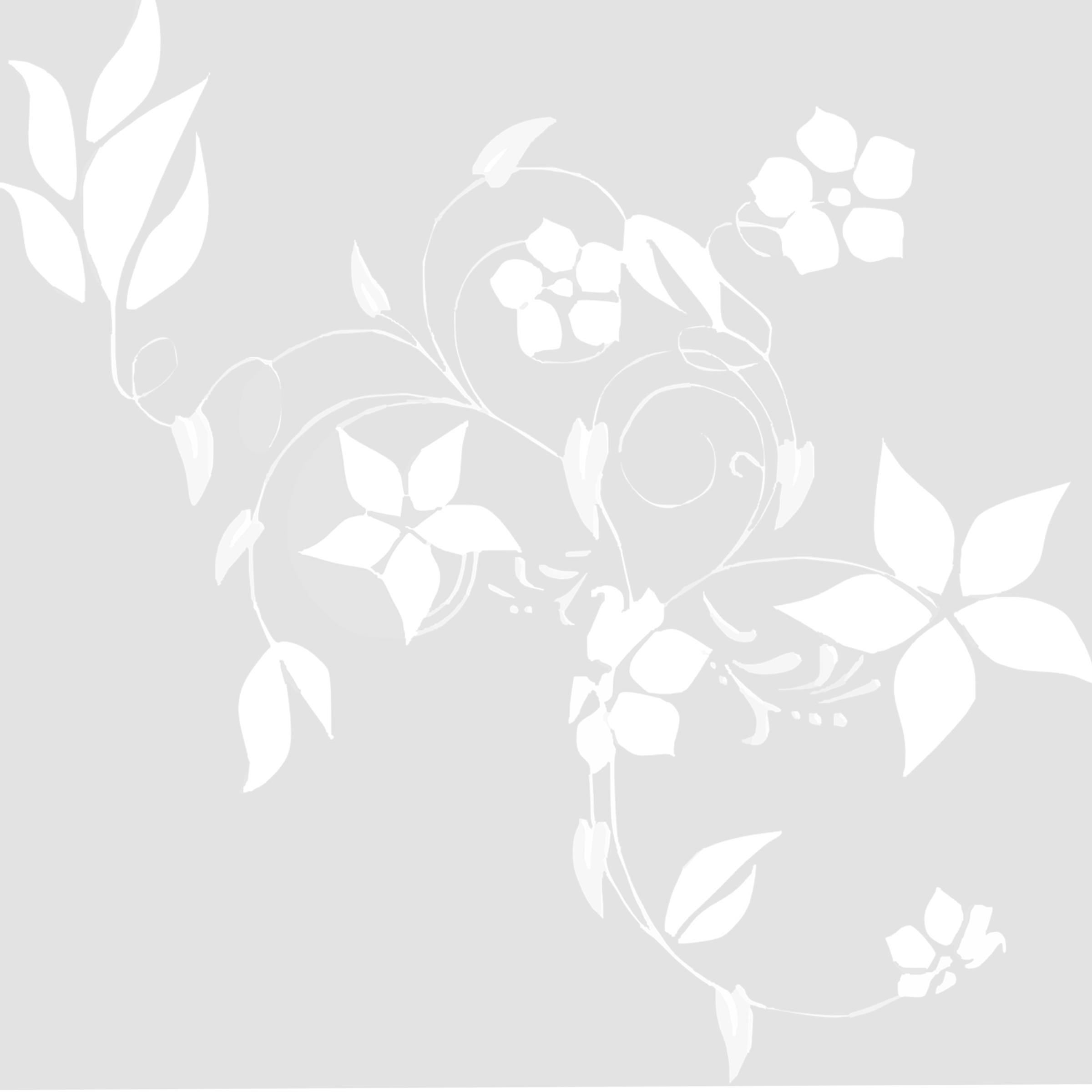 